0+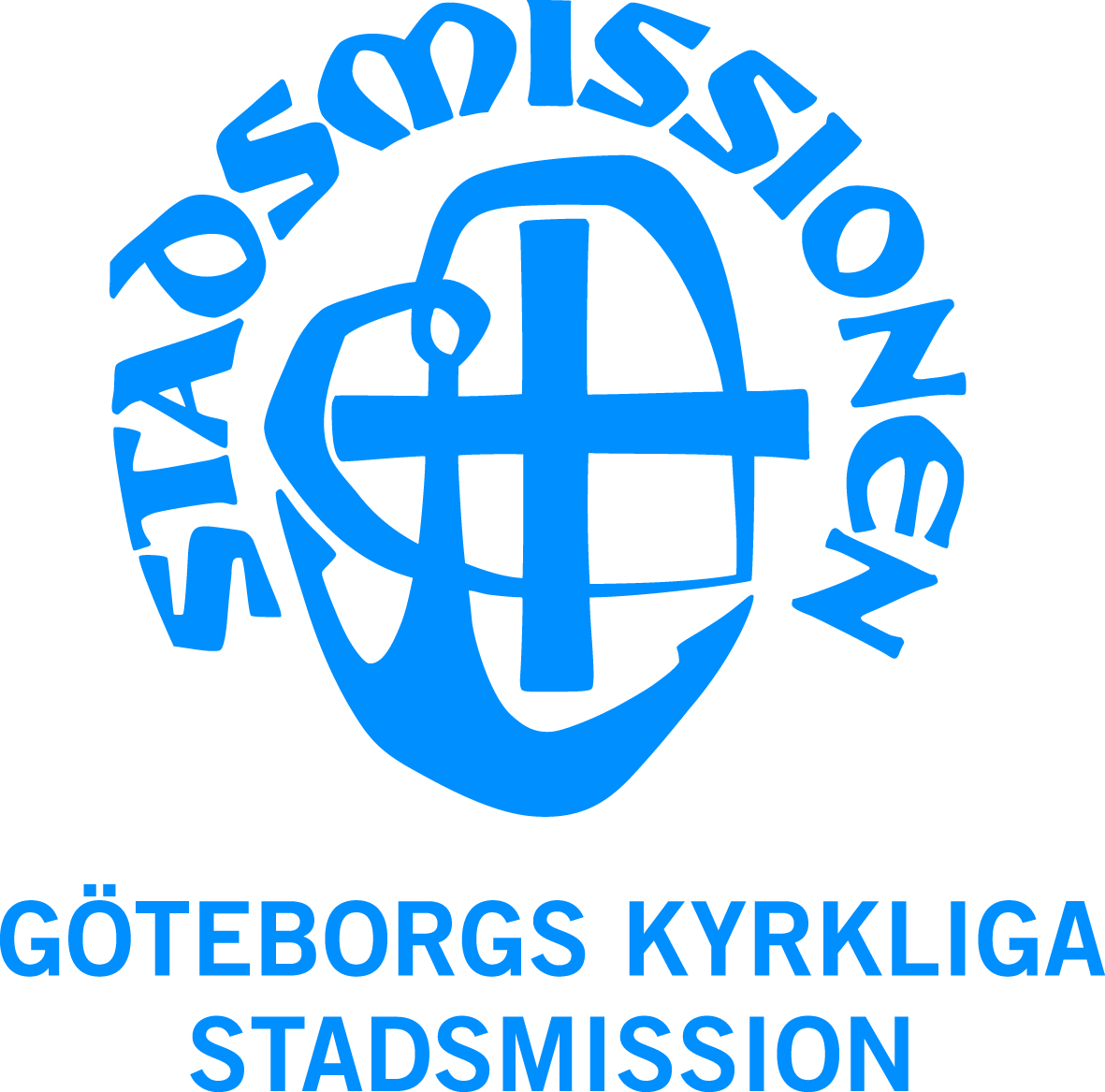 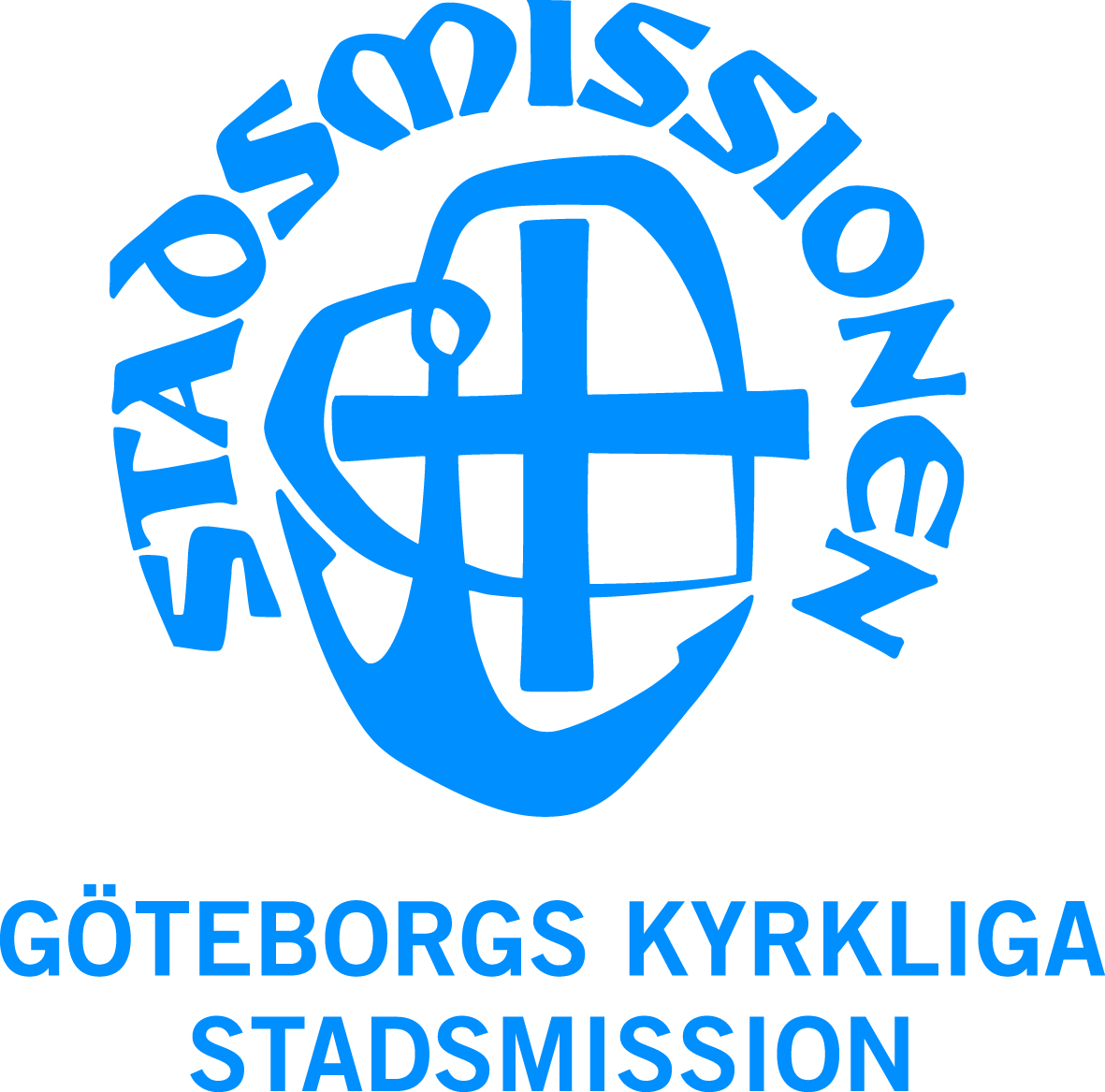 